 DOO „Vodovod i kanalizacija“ - Rožaje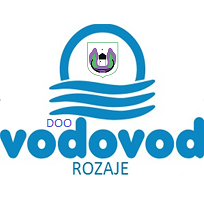 Ulica Jaha Kutragica,bbTel/fax: +382()51/271-334e-mail: jpvik.r@hotmail.comBr:91Rožaje:09.02Agencija za sprečavanje korupcijePredmet: dostava podataka           U skladu sa članom 32 Zakona o finansiranju političkih subjekata I izbornih kampanja, obavještavamo Vas:Da za period  od 29 .01.2018 godine do 09.02.2018 godine, nije izdat ni jedan putni nalog za službena putovanja,Kao ni oglas za slobodna radna mjesta .S poštovanjem,                                                                                                                         Direktor Idrija Duraković